INFORMAÇÕES COMPLEMENTARES DO CAMPUS VIRTUAL PARA O SITE SCINextDescrição do Curso *SciNext: A Nova Geração de Cientistas - 1a.  Edição Fiocruz Bahia     Descrição do Curso *Informe uma breve descrição sobre o curso. Este texto será exibido nas informações públicas sobre o cursoO projeto é uma parceria entre o Grupo Mulheres do Brasil Núcleo Vale do Silício e a Fiocruz-Bahia com foco em valorizar e fortalecer a ciência brasileira. A primeira edição será o SciNext, um evento online destinado a alunos de iniciação científica, mestrado e doutorado da FIOCRUZ-BAHIA, com o objetivo de discutir sobre oportunidades de carreira científica nacional e internacional. As palestras e mesa-redondas serão ministradas por cientistas da Fiocruz Bahia e brasileiras que exercem cargos científicos nos Estados Unidos em diversas áreas. Adicionalmente, duas organizações não governamentais que apoiam a ciência em forma de bolsas de estudo e workshops, a Dimensions Sciences e a BRASA, irão compor a mesa-redonda sobre oportunidades de bolsas de estudo no exterior.Palavras-Chave *Ciência, internacionalização, intercâmbio, iniciação científica, pós-graduação, bolsa de estudos Objetivo Geral *Descreva sucintamente os objetivos gerais do curso e sua importânciaDiscutir sobre as possibilidades de carreira na ciência;Compartilhar relatos de cientistas brasileiras;Incentivar os alunos a prosseguirem na carreira científica;Divulgar formas de fomento e oportunidadesObjetivos Educacionais/Aprendizagem *Especifique que competências e habilidades serão adquiridos pelos alunos ao final deste curso. ("Ex.: Identificar cenários de riscos...")Identificar as possibilidades de empregos e/ou bolsas na carreira científicaAumento da rede de contatos nacional e internacional. CRONOGRAMADATA PREVISTA PARA O LANÇAMENTO DO EDITAL OU CHAMADA PÚBLICA 19 10 21DATA PREVISTA PARA O INÍCIO DAS INSCRIÇÕES18 10 21DATA PREVISTA PARA O FINAL DAS INSCRIÇÕES29 10 21DATA PREVISTA PARA O INÍCIO DA OFERTA05 11 21DATA PREVISTA PARA O FINAL DA OFERTA06 11 21FINANCIAMENTOFiocruz BahiaPrograma de Pós-Graduação em Patologia Humana (PGPAT) – PROEX -CAPESPós-Graduação em Biotecnologia em Saúde e Medicina Investigativa (PGBSMI) – PROEX -CAPESPROGRAMADia 05/11/2021 14h-18h14:00-14:20 - Introdução e boas-vindas14:20 - 15:30 - Palestra 1 – Abertura: Dra Marilda GonçalvesTítulo a definir:15:30 -4:00 - Intervalo / polls-perguntas4:00-5:45 -Mesa redonda 1- Trajetórias de carreiras de mulheres cientistas da Fiocruz BahiaDeborah Fraga – 5:45 – EncerramentoDia 06/11/2021 14h-18h14:00-14:15 - Boas-vindas14:15-15:30 -Mesa redonda 2- Desafios e facilidades de trabalhar com ciência no exterior15:30 -4:00 - Intervalo / polls-perguntas4:00-5:30 -Mesa redonda 3- Quer estudar ou trabalhar com ciência no exterior?5:30- EncerramentoCERTIFICADOSimVersão 2: frente/verso com QR Code , assinaturas e Logos de ParceirosFORMATOInício e final da OfertaASSINATURASValéria M. Borges (Fiocruz-Bahia)Claudia Brodskyn (Fiocruz-Bahia)Liliana Moura Massis (Grupo Mulheres do Brasil - Núcleo Vale do Silício)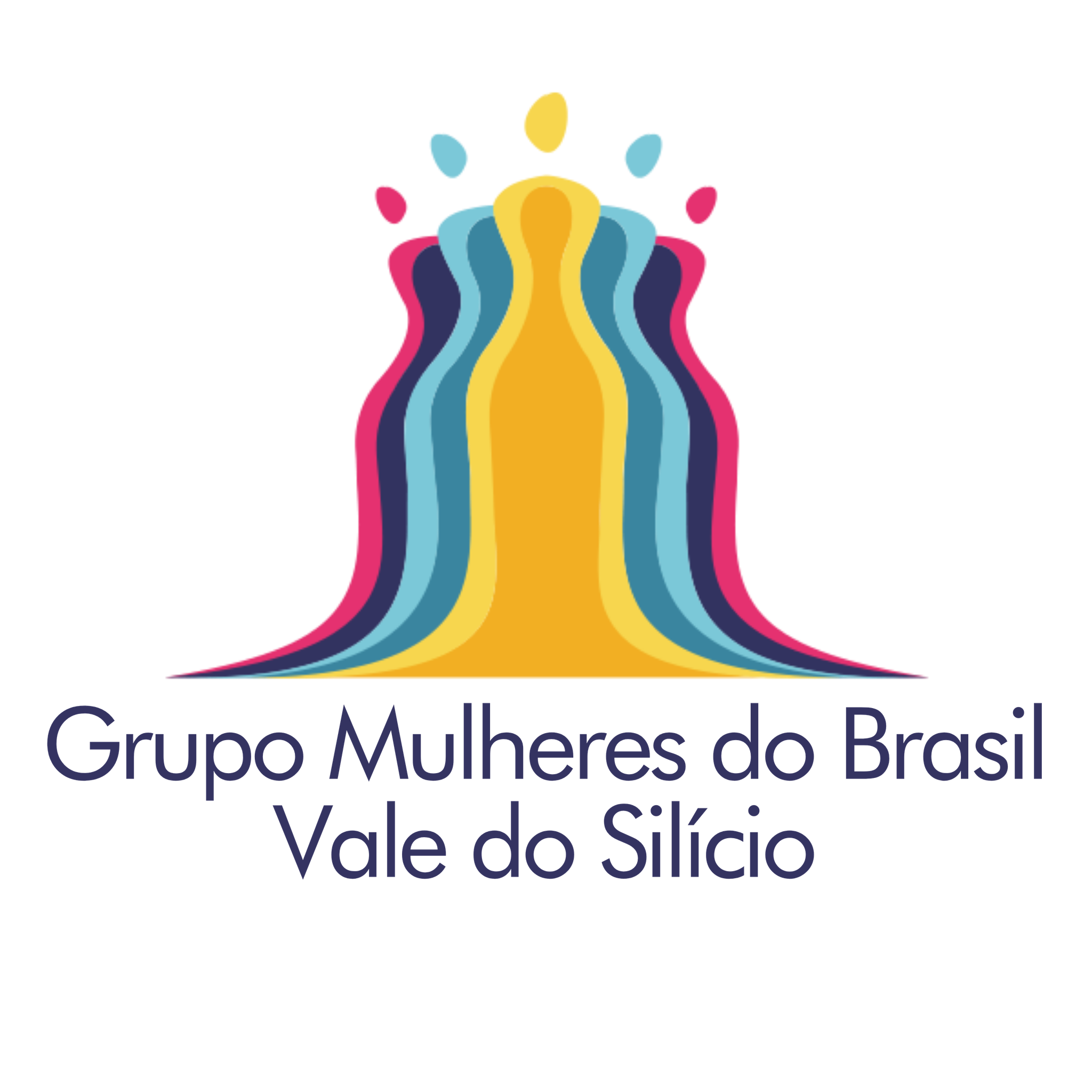 Especificações:SCINextFiocruzUFBACapesFAPESBCNPQPGPATPGBSMIPROIICGrupo Mulheres do BrasilCERTIFICADOTexto XXXXX